Podmořský svět14. 6. - 18. 6. 2020									Bc. Petra Moravcová 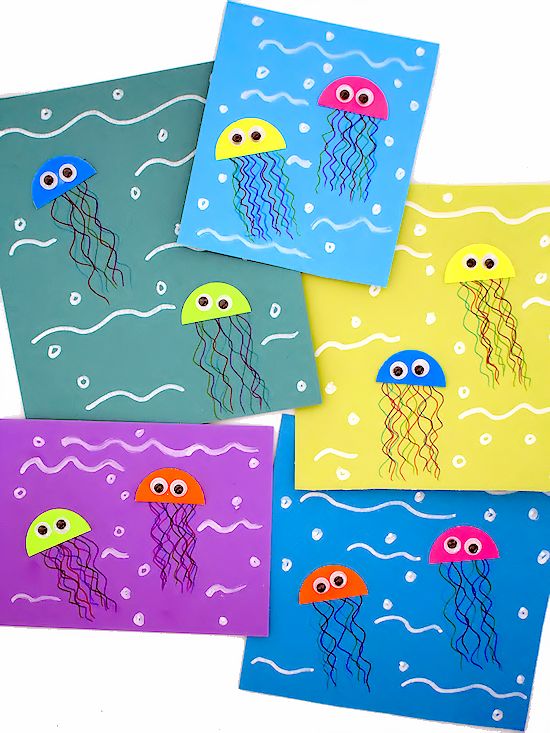 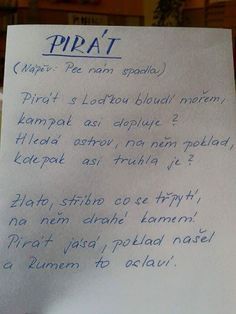 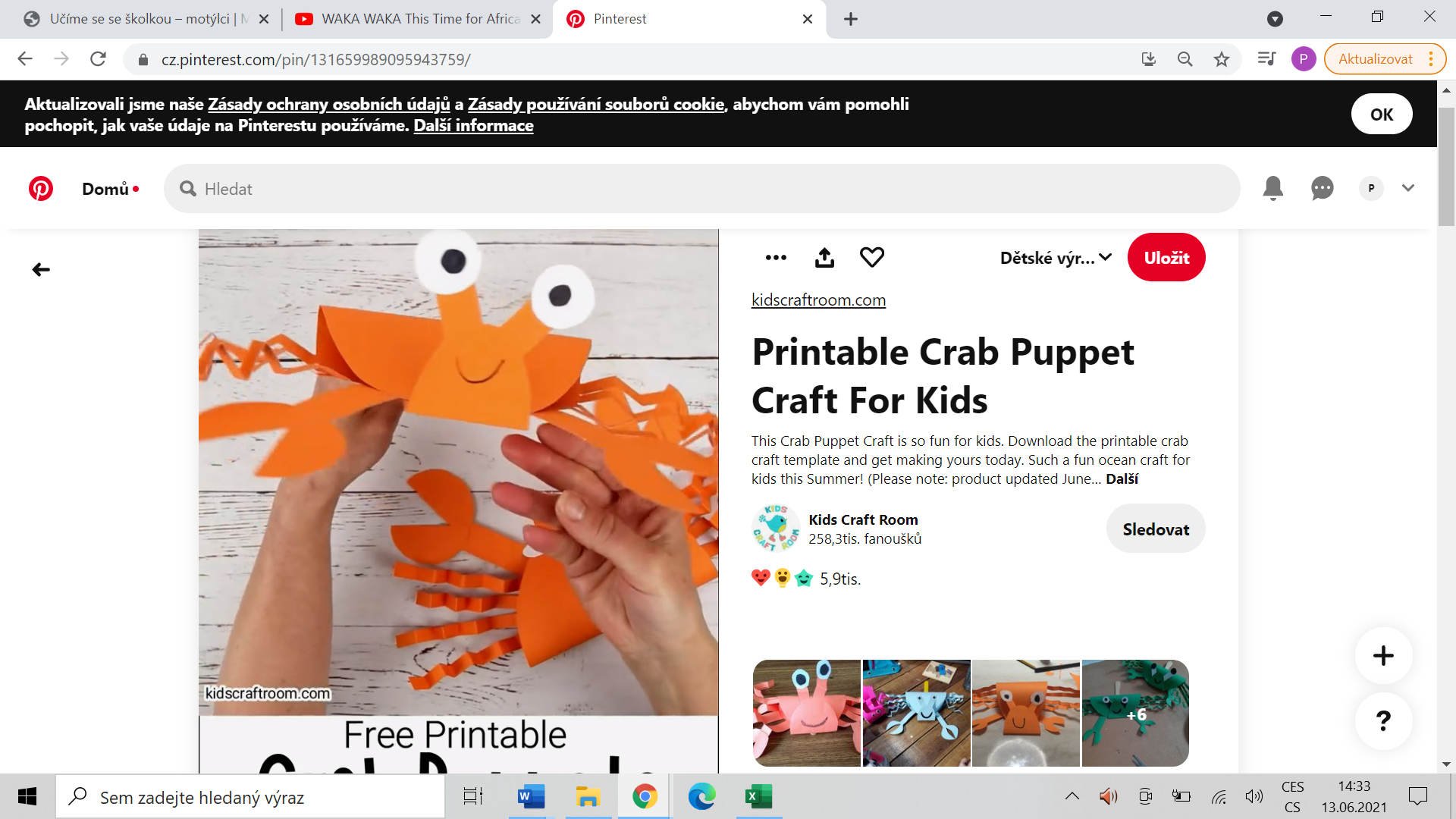 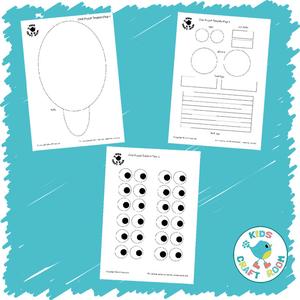 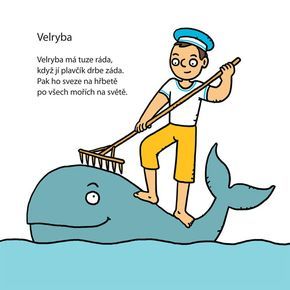 PONDĚLÍ31.5RH-Hra v herně i u stolečku (modelína, stavebnice, molitanové kostky, omalovánky, volné kreslení, kinetický písek)KK-Přivítání se po víkendu, povídání si o tom, co kdo dělal, kdo kde byl – rozvoj slovní zásoby a vyjadřování. Seznámení s tématem týdne. Práce s knihou od Albi – kouzelné čtení (podmořský svět).PH-„Chytání rybiček – na rybáře“ – modifikace hry HČ-„Nácvik básně – VERYBA“Práce u stolečku – kreslení velryby Volná hra dětí v herně i u stolečkuÚTERÝ1.6RH-Prohlížení knih a encyklopedií, obrázků – téma týdne, hra s platovými zvířátky, dětské chůdy (upozornit na bezpečnost), deskové hry, kreslící tabulka. KK-Povídání si o zvířatech, které najdeme pod vodou (v moři, oceánu,..) + rostliny, písek, … Opakování básně – Velryba.PCH-„Jóga pro děti“ HČ-„Tvoření medúz pod vodní  hladinou“ – obkreslení půlkruhu na barevný papír, vystřihnutí (2-3 různé barvy), nalepení na modrý podkladový papír, dokreslení barevných chapadel fixami, přilepení očí (tavnou pistolí – přilepí paní učitelka)STŘEDA5.5RH-Volná hra dětí v herně i u stolečku, omalovánky, stavebnice, panenky, námětové hry – na policisty, na zvířata.KK-Jaký je rozdíl mezi moře, rybníkem? Práce s glóbusem (ukázání si moří a oceánů). PH-„Židličkovaná“HČ-„Nácvik písně PIRÁT“ Dechová cvičení a rozezpívání Nácvik slov, poté přidání melodie a doprovodu Zapojení hudebních nástrojů (dřívka, triangl, …)ČTVRTEK6.5RH-Děti si hrají ve skupinách i individuálně, hra v centrech aktivit (obchůdek, kuchyňka, lékař), modelace podvodních zvířat z modelíny.KK- PCH-„Nácvik tance Waka waka – na vystoupení předškoláků HČ-„Cvičení s padákem“ – vytváření vln pomocí padáku, točení se dokola, zvedání padáku nad hlavu a dolu a podobně (různá intenzita rychlosti), schovávání se pod padák a podobněPÁTEK7.5RH-Rozvoj fantazie, jemné motoriky a spolupráce – skládání puzzlí, trénování střihání dle čar, hra s plyšáky. KK-Shrnutí celého týdne, o čem jsme si povídali – popis obrázků zvířat a podobně, zpěv nové písně – Pirát, opakování básně Velryba.PH-„Na přání dětí“HČ-„Výroba kraba“ – upozornění na zacházení s nůžkami, obkreslení šablona oranžový papír, vystřižení a přilepení lepidlem dle zadání. 